STUDI POLE MOUNTED CIRCUIT BREAKER (PMCB) SEBAGAI PENGGANTI RECLOSER UNTUK PENGAMAN JARINGAN 20 KVTUGAS AKHIR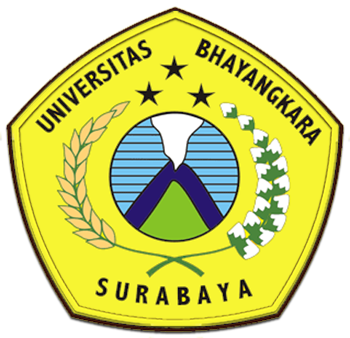 Disusun Oleh :FERRY ADHITYA PUTRA14041078BIDANG STUDI TEKNIK SISTEM TENAGA
PROGRAM STUDI TEKNIK ELEKTRO
FAKULTAS TEKNIKUNIVERSITAS BHAYANGKARA SURABAYAJULI, 2018LEMBAR PERSETUJUANStudi Pole Mounted Circuit Breaker (PMCB) Sebagai Pengganti Recloser untuk Pengaman Jaringan 20 KVDiajukan Untuk Memenuhi Salah Satu Syarat Memperoleh Gelar Sarjana (S1) Teknik ElektroUniversitas Bhayangkara SurabayaDisusun oleh :FERRY ADHITYA PUTRA14041078Diperiksa dan disetujui oleh :Pembimbing I Amirullah ST., MT.NIDN : 0020057701Mengetahui, Ketua Program Studi Teknik Elektro Dr., Ir. Saidah, MT.NIDN : 0712066101LEMBAR PENGESAHANStudi Pole Mounted Circuit Breaker (PMCB) Sebagai Pengganti Recloser untuk Pengaman Jaringan 20 KVDiajukan Untuk Memenuhi Salah Satu Syarat Memperoleh Gelar Sarjana (S1) Teknik Elektro Universitas Bhayangkara SurabayaDisusun oleh :FERRY ADHITYA PUTRA14041078Tanggal Ujian : 23 Juli 2018Periode Wisuda : 29 September 2018Disahkan oleh : 1. Amirullah ST., MT.			(		)2. Dr. Bambang Purwahyudi, ST., MT    	(		)3. Dr., Ir. Saidah, MT       			(		)4. Ir.Kuspijani MMT			(		)LEMBAR PERNYATAAN KEASLIAN PENELITIANYang bertandatangan di bawah ini :Nama			: FERRY ADHITYA PUTRATempat, Tanggal Lahir	: Kab. Semarang , 22 Mei 1991NIM			: 14041078Fakultas / Program Studi	: Teknik/Teknik Elektro Dengan ini saya menyatakan bahwa Tugas Akhir dengan judul "STUDI POLE MOUNTED CIRCUIT BREAKER (PMCB) SEBAGAI PENGGANTI RECLOSER UNTUK PENGAMAN JARINGAN 20 KV" beserta seluruh isinya adalah karya saya sendiri dan bukan merupakan karya tulis orang lain, baik sebagian maupun seluruhnya, kecuali dalam bentuk kutipan yang telah disebutkan sumbernya.Demikian surat pernyataan ini saya buat dengan sebenar-benarnya. Apabila kemudian ditemukan adanya pelanggaran terhadap etika keilmuan dalam karya saya ini, atau ada klaim dari pihak lain terhadap keaslian karya saya ini maka saya siap menanggung segala bentuk resiko/sanksi yang berlaku. Surabaya, Yang Membuat Pernyataan,			Ferry Adhitya PutraMengetahui,Pembimbing IAmirullah ST., MT.NIDN : 0020057701ABSTRAKListrik merupakan salah satu sumber energi yang penting dalam hidup kita. Dengan meningkatnya kebutuhan listrik dari konsumen, membuat perusahaan listrik harus memberikan konsumen apa yang mereka butuhkan. Keandalan sistem proteksi menjadi elemen penting untuk menyelesaikan masalah ini.Dalam Tugas akhir ini bertujuan membahas peralatan PMCB (Pole Mounted Circuit Breaker) yang merupakan peralatan pengaman PLN dan digunakan sebagai proteksi  jaringan tegangan menengah sebagai pengganti recloser. Pada dasarnya prinsip kerja dari PMCB mirip dengan recloser, dengan sistem proteksi yang dapat dikoordinasikan dengan pengaturan relay di gardu tersebut. Dan hasilnya PMCB dapat mendeteksi gangguan dari OCR (Over Current Relay) atau gangguan yang lebih saat ini, gangguan fase sirkuit singkat fase juga tanah. PMCB juga dapat mendeteksi gangguan DGR (Directional tanah Relay),dalam hal tersebut PMCB bisa menggantikan fungsi recloser.Kata Kunci  : Proteksi ,PMCB,Recloser, OCR, DGRHalaman ini sengaja dikosongkan !!!ABSTRACTElectricity is one of the most important sources of energy in our lives. With the increasing demand of electricity from consumers, making power companies have to give consumers what they need. The reliability of the protection system becomes an important element to solve this problem.This final project aims to discuss PMCB (Pole Mounted Circuit Breaker) equipment which is a protection tool from PLN and used as medium voltage protection network as replacement for recloser. Basically the working principle of PMCB is similar to the recloser, with a protection system that can be coordinated with the relay settings in the substation. And the result PMCB can detect interference from OCR (Over Current Relay) or more current interference, phase short circuit phase disturbance also ground. PMCB can also detect DGR interference (Directional Relay ground), in which case PMCB can replace recloser function.Keyword : Protection, PMCB, Recloser , OCR, DGRHalaman ini sengaja dikosongkan !!!UCAPAN TERIMA KASIHPuji syukur kepada Allah SWT atas rahmat dan karunia-Nya sehingga penulis dapat menyelesaikan Tugas Akhir ini. Penulis menyampaikan ucapan terima kasih yang sebesar-besarnya kepada :Allah SWT yang telah memberikan ridhonya kepada saya sehingga Tugas Akhir ini dapat terselesaikan dengan baik.Kedua orang tua yang selalu memberikan dukungan dan doanya dan tak lupa kakak-kakakku yang saya cintai.Ertris Bergas Taqwdasbriliani dan anak – anak  yang selalu memberikan support dan mendampingi selama mengerjakan Tugas Akhir ini.Bapak Amirullah ST.,MT . Dosen Pembimbing Tugas Akhir yang membimbing tugas Akhir saya hingga selesai.Bapak Bambang Purwahyudi ST., MT. Dekan Fakultas Teknik Universitas Bhayangkara Surabaya.Ibu Ir. Saidah MT. Ketua Program Studi Teknik Elektro Universitas Bhayangkara Surabaya.Seluruh staf pengajar dan Administrasi jurusan Teknik Elektro Fakultas Teknik Universitas Bhayangkara.Rekan-rekan S1 Teknik Elektro Fakultas Teknik atas sumbang saran dan pemikiran dalam pembuatan tugas akhir ini.Semua pihak yang telah memberikan dukungan dan bantuan yang tidak dapat kami sebutkan satu-persatu. Halaman ini sengaja dikosongkan !!!KATA PENGANTAR	Dengan memanjatkan puji syukur kehadirat Allah SWT, Atas limpahan rahmat dan hidayah-Nya sehingga peneliti dapat menyelesaikan tugas akhir yang berjudul:“Studi Pole Mounted Circuit Breaker (PMCB) Sebagai Pengganti Recloser untuk Pengaman Jaringan 20 KV”Didalam tulisan ini disajikan pokok-pokok bahasan yang meliputi perakitan hingga prinsip kerja PMCB (Pole Mounted Circuit Breaker) Peneliti menyadari sepenuhnya bahwa dalam penulisan tugas akhir ini masih banyak kekurangan dan keterbatasan.Oleh karena itu peneliti mengharapkan saran yang menbangun agar tulisan ini bermanfaat bagi perkembangan ilmu pengetahuan kedepan.Demikian Tugas Akhir ini penulis susun, semoga dapat bermanfaat bagi semua pihak dan penulis sendiri.Akhir kata penulis ucapkan terima kasih.					Surabaya,   23  Juli 2018					PenulisMengetahui,Dekan Fakultas TeknikDr. Bambang Purwahyudi, ST., MT. NIDN : 0025057001Menyetujui,Ketua Program Studi Teknik ElektroDr., Ir. Saidah, MT.NIDN : 0712066101